Publicado en Barcelona el 08/04/2024 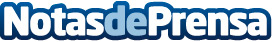 7 de cada 10 empresas del recreativo se han visto perjudicadas al pedir financiación para su negocio por estar vinculadas al sector del juego Tal y como se desprende del tercer barómetro de Europer, la mitad de las empresas se han mantenido estables durante el primer trimestre del año, y 8 de cada 10 prevén mantener su plantilla en el segundo trimestre de 2024 Datos de contacto:María Jesús MirónStrategycomm670200530Nota de prensa publicada en: https://www.notasdeprensa.es/7-de-cada-10-empresas-del-recreativo-se-han_1 Categorias: Finanzas Cataluña Recursos humanos http://www.notasdeprensa.es